ESTADO DO MATO GROSSO DO SUL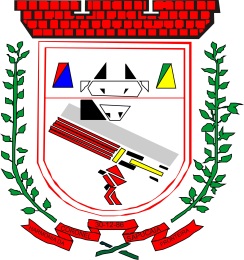 PREFEITURA MUNICIPAL DE CORONEL SAPUCAIA                                        GABINETE DA PREFEITAOFÍCIO Nº124 /2015- CORONEL SAPUCAIA / MATO GROSSO DO SULCoronel Sapucaia, 28 de Julho de 2015Ilmo. Senhor ELVIS CAIÇARA DA SILVADelegacia da Receita Federal do Brasil Avenida Marcelino Pires, nº1595, Centro CEP 79.800-004Dourados/MSAssunto: Informação VTN – Instrução Normativa RFB Nº 1562/2015Senhor Delegado da Receita Federal,Em cumprimento ao disposto na Instrução Normativa RFB nº 1562, de 29 de abril de 2015, envio abaixo as informações sobre o Valor da Terra Nua - VTN do município de Coronel Sapucaia para o ano 2015.Os dados sobre o levantamento são os descritos a seguir:Responsável pelo Levantamento: Engº. Agrº. Wagner de Oliveira Filippetti – CPF 112.144.488-10 – CREA nº 260184970-3 (Registro Nacional)Descrição simplificada da metodologia: Método Comparativo Direto de Dados de Mercado com procedimentos correlatos a NBR 14.653-3:2004 da Associação Brasileira de Normas Técnicas - ABNTPeríodo de realização da coleta de dados: pesquisa realizada no período de 02/2009 à 01/2015 com valores ajustados para a data de 01/01/2015 através de inferência estatística.Segue anexo o Laudo Técnico de Avaliação de Terra Nua e Valor Venal (2015) via CD-ROM.Atenciosamente,Nilceia Alves de Souza   Prefeita MunicipalAnoLavouraAptidão boaLavouraAptidão regularLavouraAptidão restritaPastagemPlantadaSilvicultura ou Pastagem NaturalPreservação da Fauna ou Flora2015R$ 5.984,09R$ 3.989,40R$ 3.068,77R$ 2.455,01R$ 1.841,26R$ 1.227,51